DOKUMENTASI PENELITIAN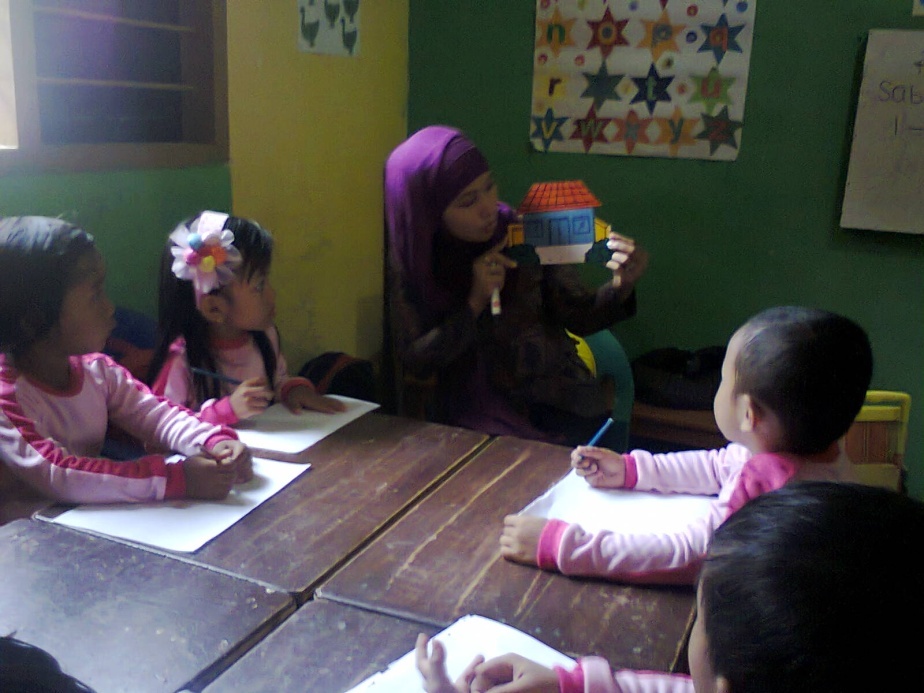 Guru menjelaskan gambar rumah melalui bermain kartu kata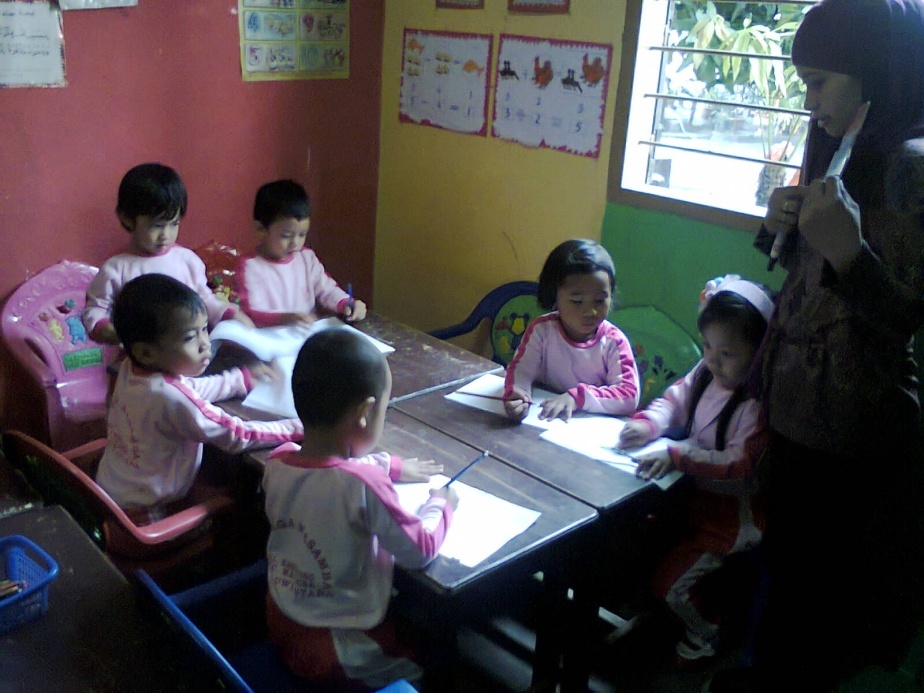 Anak menghubungkan gambar rumah dengan kata rumah melalui bermain kartu kata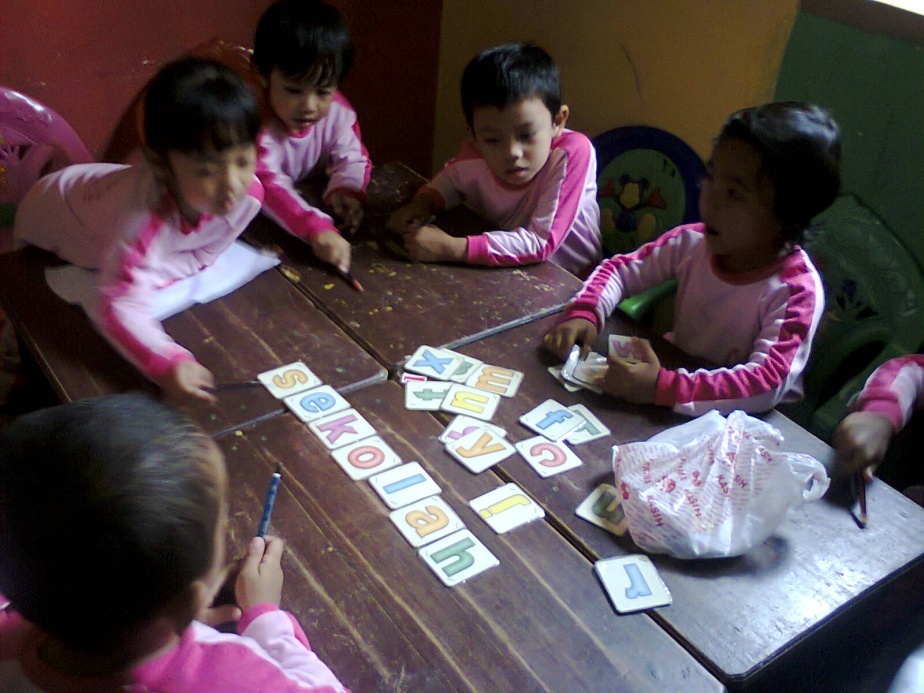 Anak menempel huruf menjadi kata sekolah melalui bermain kartu kata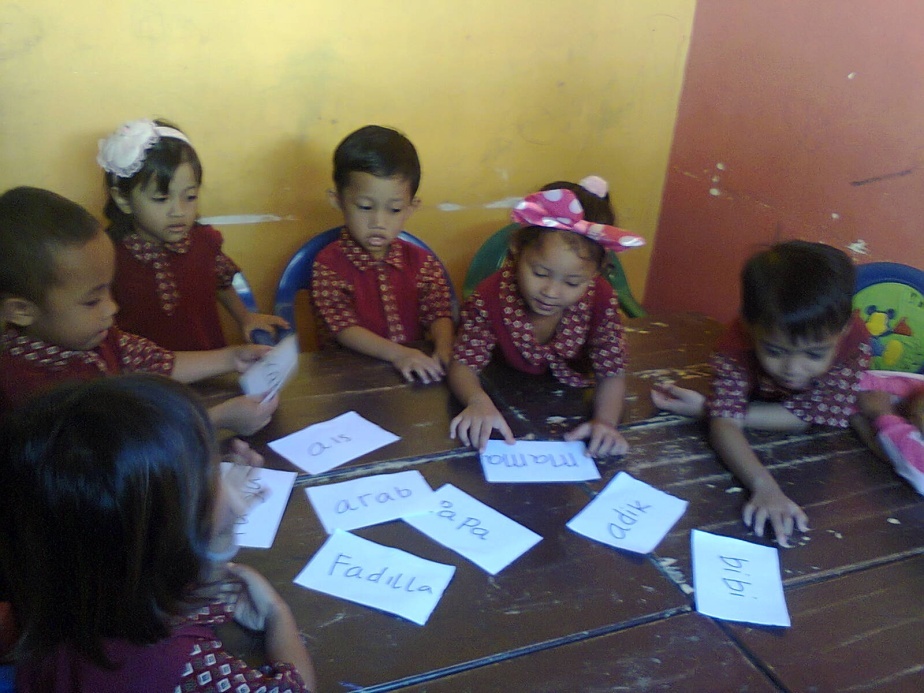 Anak dapat membaca nama keluarga melalui bermain kartu kata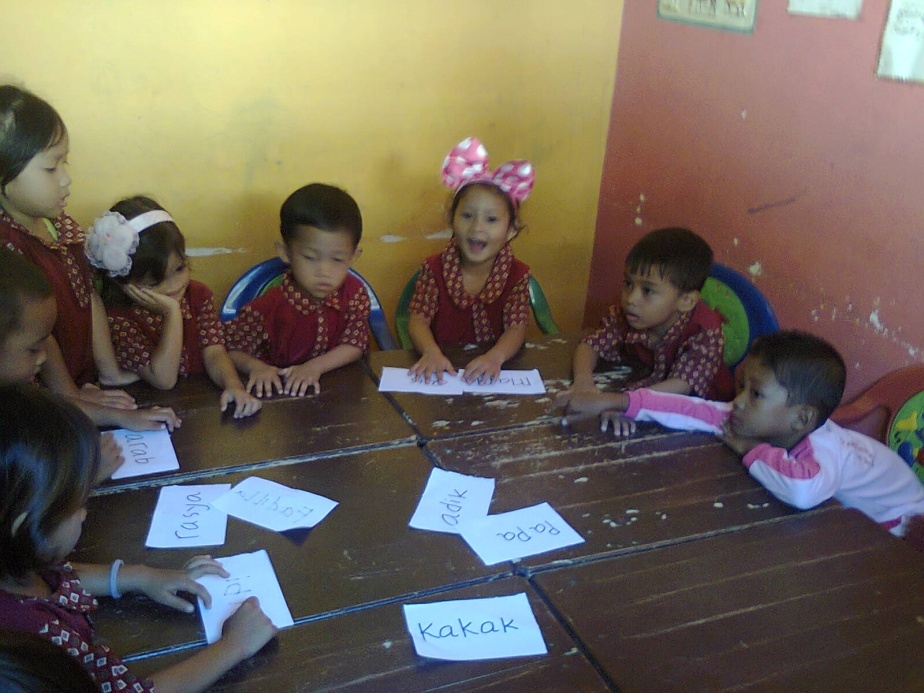 Anak dapat membaca nama diri sendiri melalui bermain kartu kata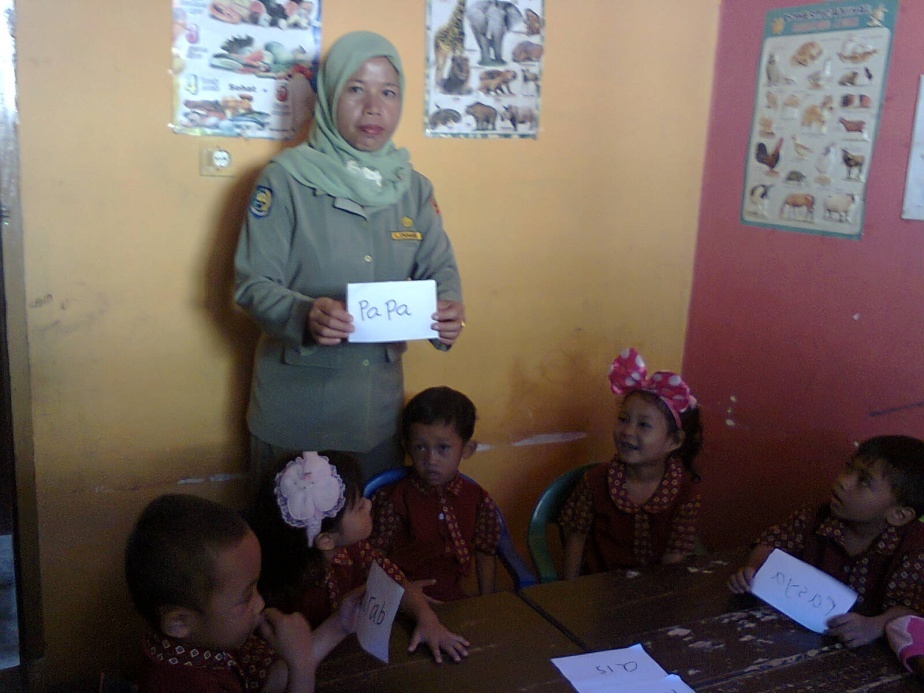 Guru menerangkan nama keluarga melalui bermain kartu kata